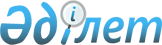 О проекте Закона Республики Казахстан "О ратификации Соглашения между Правительством Республики Казахстан и Правительством Китайской Народной Республики о сотрудничестве в строительстве совместной селезадерживающей плотины "Чукурбулак (Алмалы)" на реке Хоргос"Постановление Правительства Республики Казахстан от 26 февраля 2018 года № 83
      Правительство Республики Казахстан ПОСТАНОВЛЯЕТ: 
      внести на рассмотрение Мажилиса Парламента Республики Казахстан проект Закона Республики Казахстан "О ратификации Соглашения между Правительством Республики Казахстан и Правительством Китайской Народной Республики о сотрудничестве в строительстве совместной селезадерживающей плотины "Чукурбулак (Алмалы)" на реке Хоргос". О ратификации Соглашения между Правительством Республики Казахстан и Правительством Китайской Народной Республики о сотрудничестве в строительстве совместной селезадерживающей плотины "Чукурбулак (Алмалы)" на реке Хоргос
      Ратифицировать Соглашение между Правительством Республики Казахстан и Правительством Китайской Народной Республики о сотрудничестве в строительстве совместной селезадерживающей плотины "Чукурбулак (Алмалы)" на реке Хоргос, совершенное в Астане 8 июня 2017 года.
					© 2012. РГП на ПХВ «Институт законодательства и правовой информации Республики Казахстан» Министерства юстиции Республики Казахстан
				
      Премьер-Министр
Республики Казахстан 

Б. Сагинтаев

      Президент 
Республики Казахстан
